Правила записи на первичный приём (обследование, консультацию)Записаться на прием к специалистам нашего диспансера можно тремя способами: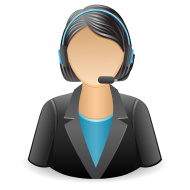 1. позвонив в регистратуру по телефону: 8 (8162) 78 78 79;
2. на сайте диспансера:  www.novvfd.ru;
3. при личном обращении в регистратуру диспансера.  При первичном обращении в диспансер вы можете записаться как к узкому специалисту, в случае, когда известен диагноз или характер заболевания очевиден, так и к врачу-терапевту для постановки предварительного диагноза и комплексного обследования.Врач будет ожидать вас в назначенный день и время.Пациент выбирает время приема к врачу с участием медицинского регистратора, в соответствии с графиком приема и с учетом наличия свободного времени в графике приема врача.В случае отсутствия врача медицинский регистратор информирует об этом пациента и предоставляет возможность выбора времени для записи на прием к замещающему врачу на желаемую дату и (или) время.При записи на  первичный прием/ консультацию/ обследование по телефону пациенту необходимо сообщить регистратору:1. При получении услуг за наличный расчет:ФИО,дату рождения,адрес прописки,контактный телефон. 2. При получении услуг по полису ДМС:ФИО,дату рождения,адрес прописки,контактный телефон,данные полиса ДМС,название страховой компании.При записи на  первичный прием/консультацию/обследование при личном визите пациенту необходимо предоставить  сотруднику регистратуры:1. При получении услуг за наличный расчет:Паспорт 2. При получении услуг по полису ДМС:ПаспортПолис ДМС Далее пациент идет непосредственно к врачу (если была предварительная запись) или записывается к врачу на удобное для него время и день.* Медицинская карта пациента является собственностью диспансера и хранится в диспансере, на руки не выдается. Не разрешается вынос амбулаторной карты из диспансера без согласования с Администрацией. Выдача амбулаторной карты на руки осуществляется  по разрешению главного врача на основании письменного заявления после регистрации в специальном журнале, в регистратуре. Карта выдается под подпись, лично в руки пациента. Выдача амбулаторной карты родственникам запрещается.До врачебного осмотра и консультации пациент оплачивает в кассе диспансера стоимость необходимых ему медицинских  услуг.Каждый пациент получает на руки полный пакет документов:заключение врача;результаты диагностических исследований с расшифровкой;схему медикаментозного амбулаторного лечения;рекомендации врача по дальнейшему лечению или поддержанию здоровья пациента;в случае нетрудоспособности выдается больничный лист. Оформление больничного листа в соответствии с порядком выдачи листков нетрудоспособности;направление на стационарное лечение (в случае необходимости);комплект платежных документов.В день консультации необходимо явиться в диспансер  в назначенное время. В случае неявки в назначенное время очередь аннулируется.Сотрудники регистратуры и врачи диспансера имеют право отказать пациенту в плановом приеме (консультации, лечебно-диагностических процедурах и т.д.) в случае опоздания пациента более чем на 15 минут и перенести оказание медицинских услуг опоздавшему пациенту на другое время.
Пациенты, опоздавшие  на прием (консультацию, лечебно-диагностические процедуры и т.д.) более чем на 15 минут, получают данные медицинские услуги  в другое время, по согласованию с сотрудником регистратуры Диспансера.